Preserving the Blessings of Allah on Earth First KhutbahAll praise is due to Allah, to whom belongs whatever is in the heavens and whatever is in the earth, and to Him belongs all praise in the Hereafter. And He is the Wise, the Acquainted. I testify that there is nothing worthy of worship except Allah, the uniquely One, who has no partners in His one-ness. And I testify that our Sayyid, our Prophet, Sayyiduna Muhammad, is the slave of Allah and His Messenger. O Allah, send Your peace and blessings upon him and upon whomsoever follows him in guidance until the Last Day.To Continue: I advise you, O slaves of Allah and myself, with the Taqwa of Allah, for verily Allah says:إِنَّ فِي اخْتِلَافِ اللَّيْلِ وَالنَّهَارِ وَمَا خَلَقَ اللَّهُ فِي السَّمَوَاتِ وَالْأَرْضِ لَآيَاتٍ لِقَوْمٍ يَتَّقُونIndeed, in the alternation of the night and the day and [in] what Allah has created in the heavens and the earth are signs for a people who fear Allah. [Qur'an: 10:6]O Believers: Indeed, the Earth has been given to us a trust from our Lord, and a religious responsibility that He has commanded us to cultivate and construct and settle upon in a way that is demonstrates our concern for preserving its blessings. Hence Allah says: هُوَ أَنْشَأَكُمْ مِنَ الْأَرْضِ وَاسْتَعْمَرَكُمْ فِيهَاHe has produced you from the earth and settled you in it [Qur'an: 11:61]So, from the obligations and duty upon us with regards to the Earth is to take care of it, to maintain good upkeep of it, and to do our best to invest its blessings and further develop its prosperity for ourselves and future generations. Hence, Allah says: وَالْأَرْضَ وَضَعَهَا لِلْأَنَامِ* فِيهَا فَاكِهَةٌ وَالنَّخْلُ ذَاتُ الْأَكْمَامAnd the earth He laid [out] for the creatures. Therein is fruit and palm trees having sheaths [of dates]. [Qur'an: 55:10-11]Similarly, Allah, may He be glorified and exalted, forbade us to deplete the resources of the earth, or to squander it, or waste its sources. Hence, Allah says:وَلَا تُفْسِدُوا فِي الْأَرْضِ بَعْدَ إِصْلَاحِهَا ذَلِكُمْ خَيْرٌ لَكُمْ إِنْ كُنْتُمْ مُؤْمِنِينَAnd cause not corruption upon the earth after its reformation. That is better for you, if you should be believers.[Qur'an: 7:85]Allah has forbidden waste and extravagance when He says: وَلَا تُسْرِفُوا إِنَّهُ لَا يُحِبُّ الْمُسْرِفِينَBut be not excessive. Indeed, He likes not those who commit excess. [Qur'an: 7:31]Slaves of Allah: We have already mentioned how from our duty towards the earth, is to protect its resources and make good use of its main elements. Our Prophet (peace and blessings of Allah be upon him) ordered us to be conservative and economical in the consumption of water and to not waste it even if it appears to be a large amount and readily available such as a running river. Whether it be small or large, we should always seek to preserve it for future generations as water is the cause of life and the very source of our existence. As Allah says: وَجَعَلْنَا مِنَ الْمَاءِ كُلَّ شَيْءٍ حَيٍّAnd [We] made from water every living thing. [Qur'an: 21:30]Just as we are tasked to preserve water, we are also tasked to maintain air and its purity, this means we should abstain from everything that pollutes it such as harmful emissions and other such substances. In addition to air and water, the Prophet (peace and blessings of Allah be upon him) tasked us to take care of the animal and plant life on earth, alluding to the reward in looking after them, he said: مَا مِنْ مُسْلِمٍ يَغْرِسُ غَرْسًا، أَوْ يَزْرَعُ زَرْعًا، فَيَأْكُلُ مِنْهُ طَيرٌ أَوْ إِنْسَانٌ أَوْ بَهِيْمَةٌ، إِلَّا كَانَ لَهُ بِهِ صَدَقَةٌNever does a Muslim plant trees or cultivate land and birds or a man or an animal eat out of them but that is [recorded] as charity on his behalf. [Bukhari and Muslim]So, we need to take account of and be grateful for the blessings that Allah has given us on Earth, honoring and treating them to the degree they deserve to honored. In this regard we should mutually strive and cooperate to ensure that its blessings and goodness remains and can continue to be enjoyed by future generations. This is actually a right the future generations have upon us, and we will be held accountable to the degree we fulfill our rights to them and others. So, we ask Allah that He bless the earth, that He increase its goodness, and that He make us the means of preserving its blessings for others. And we ask that He accept all of us for His obedience and bless us with obedience towards His Messenger (peace and blessings of Allah be upon him), and obedience towards those whom He has ordered us to show obedience towards, in accordance with His saying:يَا أَيُّهَا الَّذِينَ آمَنُوا أَطِيعُوا اللَّهَ وَأَطِيعُوا الرَّسُولَ وَأُولِي الْأَمْرِ مِنْكُمْO you who have believed, obey Allah and obey the Messenger and those in authority among you. [Qur'an: 4:59]I say this and I seek forgiveness for myself and for you, so seek His forgiveness, indeed He is the most forgiving, most Merciful.Second KhutbahAll praises are due to Allah the One. And may peace and blessings be upon our Sayyid, Sayyiduna Muhammad (peace and blessings of Allah be upon him) and upon all of his companions. I advise you slaves of Allah and myself with the Taqwa of Allah.O Believers: Indeed this earth has been created by Allah as a manifestation of His omnipotent power (Qudra), and He has animated it and brought it into life through His wisdom (Hikmah). He has placed within it resources for mankind, such that their livelihoods can be supported and continue. So, Allah says: وَلَقَدْ مَكَّنَّاكُمْ فِي الْأَرْضِ وَجَعَلْنَا لَكُمْ فِيهَا مَعَايِشَAnd We have certainly established you upon the earth and made for you therein ways of livelihood. [Qur'an: 7:10]Allah has facilitated everything that is on earth for the service of mankind and their ease, being the means by which human beings can attain unto their potential and bliss. Hence, Allah says:هُوَ الَّذِي خَلَقَ لَكُمْ مَا فِي ‌الْأَرْضِ ‌جَمِيعًاIt is He who created for you all of that which is on the earth. [Qur'an: 2:29]Everything on earth has been put in a place of balance, with the proportioning and interconnected relationships established by His wisdom ensuring that everything has a purpose. If we examine creation we will see that everything brings about some benefit with a purpose in this interconnected balance, within which there is nothing that is excessive or lacking. For this reason, our Lord, the Most Merciful, Al-Rahman says: وَأَنْبَتْنَا فِيهَا مِنْ كُلِّ شَيْءٍ مَوْزُونٍAnd [We] caused to grow therein [something] of every well-balanced thing. [Qur'an: 15:19]Hence, part of our responsibility is to maintain this balance, set into place by our Lord, for He is the One who placed it for us on earth, whilst giving us the agency and responsibility to maintain it. The earth is our home, it is the cradle for future generations, what would you say to someone who destroys their home in pursuit of temporal pleasures? Let us be wise and honor what we have been entrusted with, let us not be of those who the earth itself testifies against as having wasted and destroyed its resources, let us be of those who are grateful – who preserved its blessings.With this we ask You O Allah that You send Your prayers and blessings upon all of the Prophets and Messengers, especially on the seal of them, our master, our Prophet, Sayyiduna Muhammad. O Allah send Your peace and blessings upon him, and upon his family, his companions, all of them. And send your blessings upon the righteous and rightly guided Khulafa: Sayyiduna Abu Bakr, Sayyiduna Umar, Sayyiduna Uthman and Sayyiduna Ali, and upon all of the companions and those of the righteous who come after them, may Allah be pleased with them all. O Allah, grant success to the UAE President HH Mohammed bin Zayed Al Nahyan, to the Vice-President and his Brothers, their Highnesses, the Rulers of the Emirates and guide them to all that which is good and what pleases You.O Allah, bestow your mercy on the late Sheikh Zayed, Sheikh Maktoum, Sheikh Khalifa bin Zayed and the other late UAE Sheikhs who have passed on to Your mercy. We ask you to admit them into Paradise by Your grace.O Allah have mercy on those martyred for Your sake, and grant them intercession for their people, and grant their families patience and a great reward. And have mercy, our Lord, upon all of the believers, the living and the dead. Believers, remember Allah and He will remember you, forget Him not, lest you be forgotten. Be grateful for your blessings and you will be increased therein. So, stand up for prayer. دولـة الإمـارات العـربية المتحـدة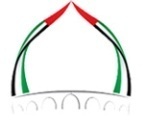 الجمعة: 27 جمادى الآخرة 1444هـالهيئة العامة للشؤون الإسلامية والأوقافالموافق : 20/01/2023م